入职保证金线上支付操作说明方式一：通过校园支付平台缴纳	2系统登录	2进入支付界面	3支付完成	5历史订单查询	6方式二：网银对公转账	6银行信息	6方式一：通过校园支付平台缴纳系统登录方式一：打开浏览器输入校园支付平台地址： http://pay.xdsisu.edu.cn/SPPMain/Login/Home?returnurl=http%3A%2F%2Fpay.xdsisu.edu.cn%2Fsppmain方式二：微信关注“上外贤达学院财务处”，微信号：swxdcwc，点击“校园缴费”。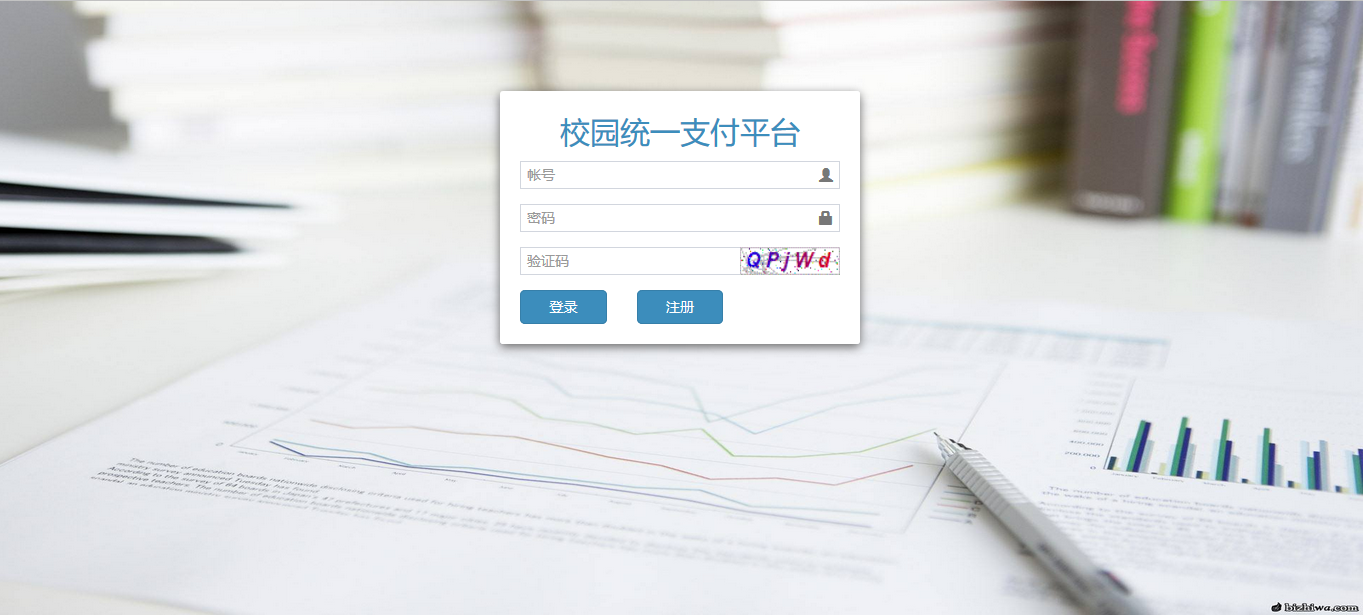 注：网页登录推荐使用火狐浏览器，360浏览器请使用极速模式；帐号为身份证、密码为证件号后6位；没有登录帐号的用户请先注册帐号。进入支付界面找到人事处，点击入职保证金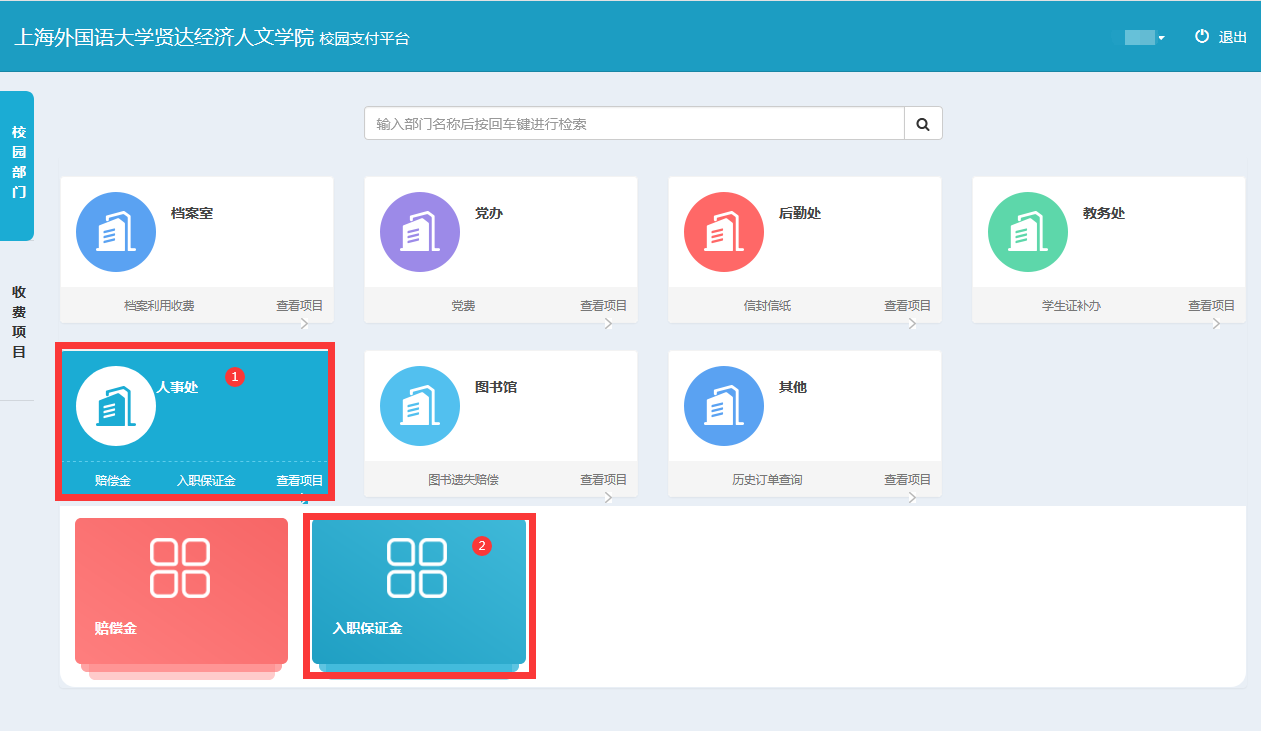 输入单项金额，点击支付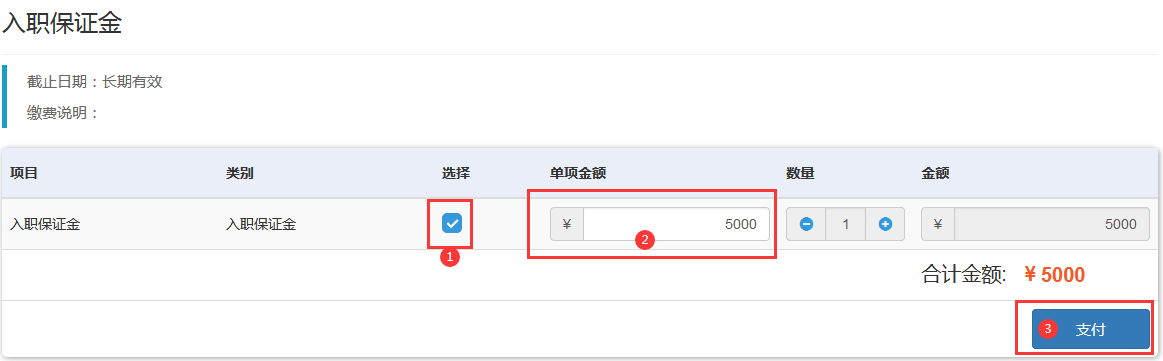 根据要求填写订单补充信息，带 * 为必填内容，完成后点击“确定”按钮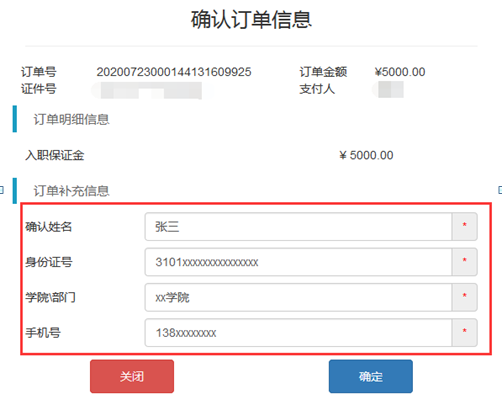 点击“确认支付”按钮，扫描二维码进行支付。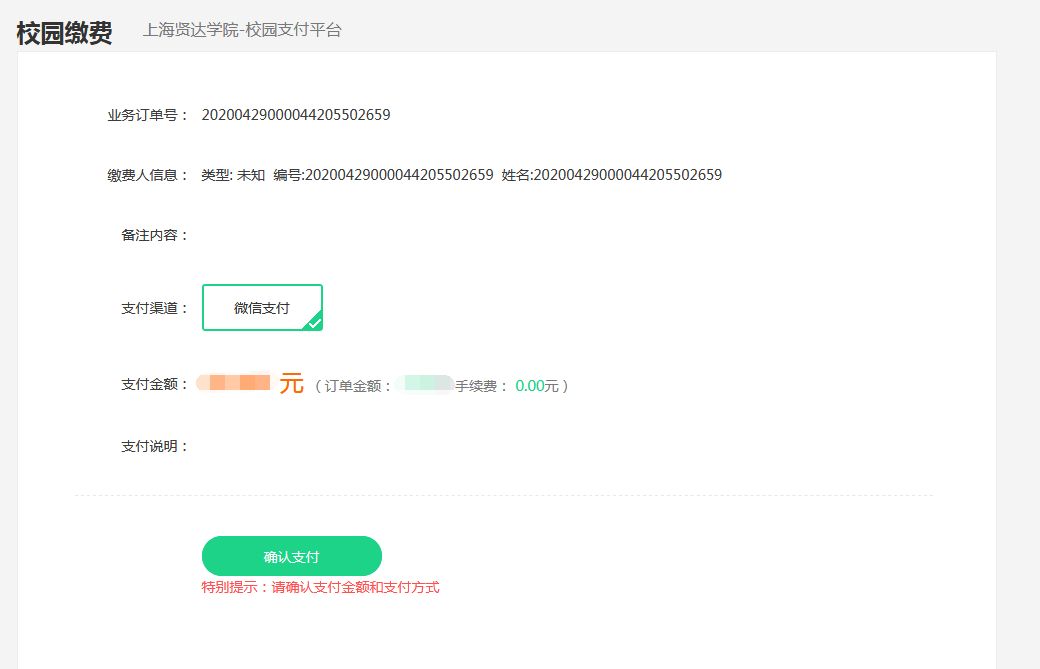 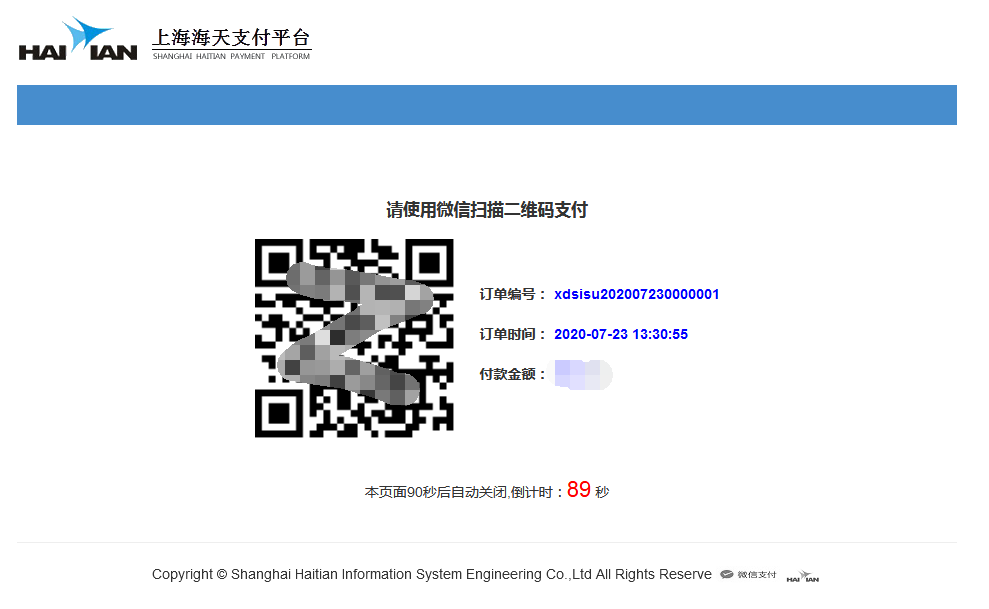 支付完成显示支付状态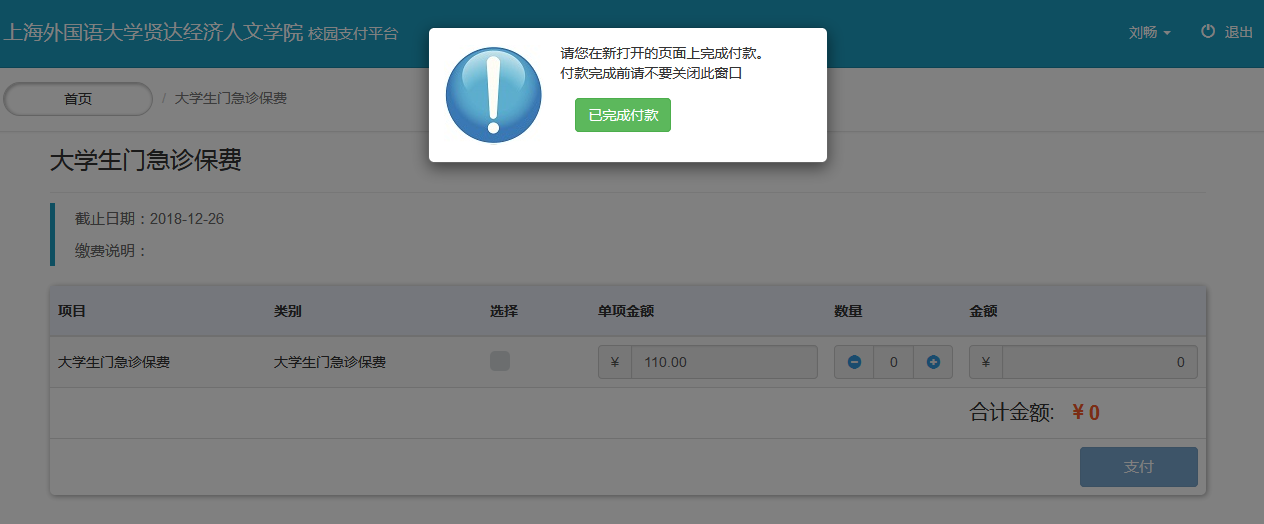 支付未完成时，点击“继续支付”按钮，进行支付。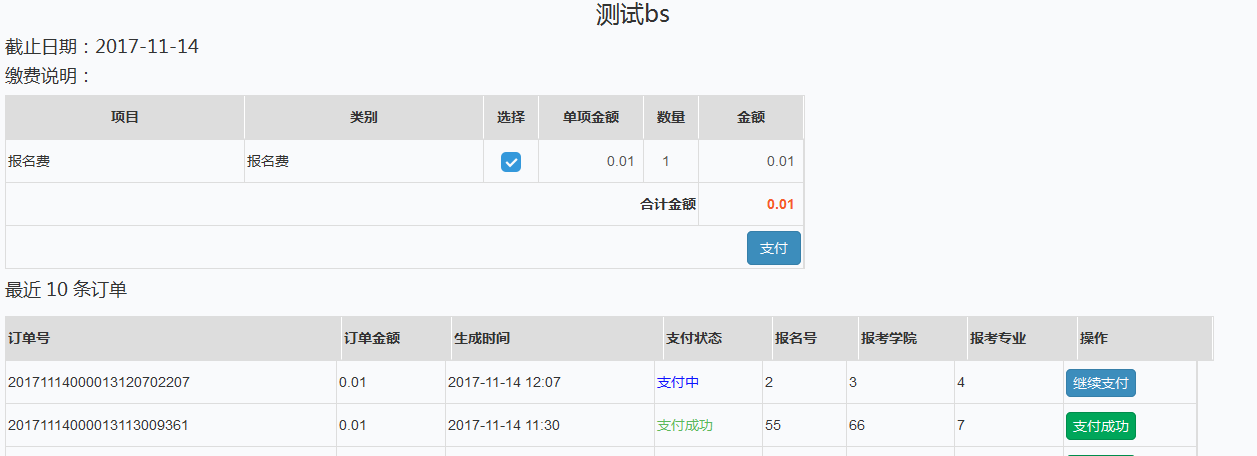 历史订单查询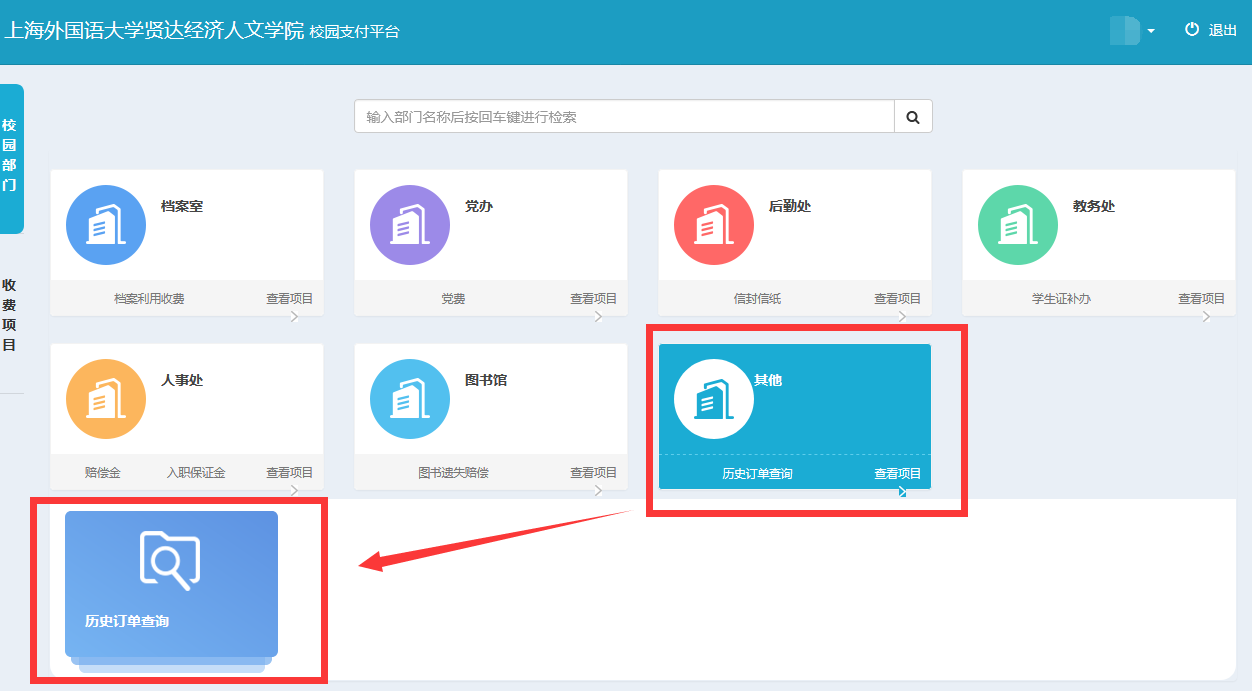 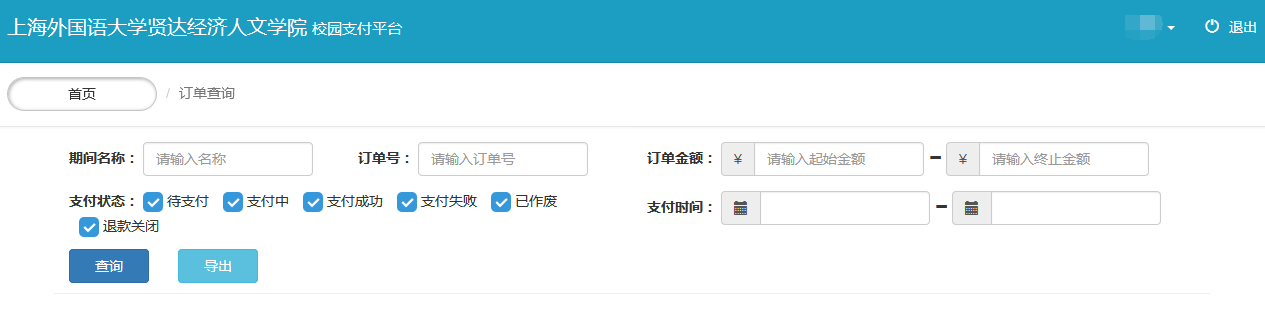 方式二：网银对公转账银行信息上海外国语大学贤达经济人文学院31671900001140655上海银行天宝支行